　　　　　　　　　　　　　　　　　2016年12月のメニュー　　　　　　　　　　　　　各1人分みかん甘酒スムージー　　　　　　　　　　　みかん　2個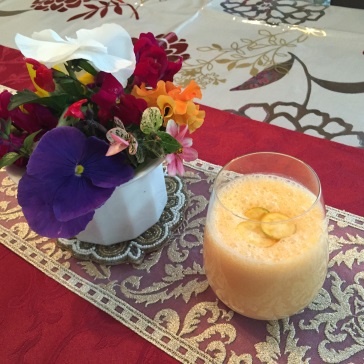 　　　　　　　　　　　甘酒　　50ccローチーズケーキ                      ベース生地　　　　　　　　　　フィリング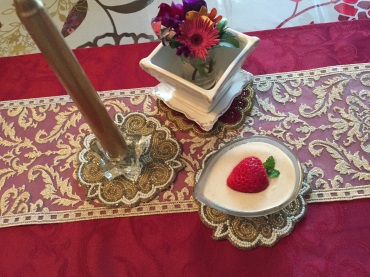 　　　　　　　　　　　　グラノーラ　10ｇ　　　　　　　　カシューナッツ　20ｇ                        アガベネクター　少々            水　　　　　　　25cc　　　　　　　　　　　　豆乳　　　　少々　　　　　　　　ココナッツオイル　大1                                                      　アガベネクター　　大1　　　　　　　　　　　　　　　　　　　　　　　　　　　　ホワイトチアシード　小1苺　1/2もち麦サラダライス　　　　　　　　　　　白米　半合　　　　　香草　20ｇ　　　　   アマニ油  大1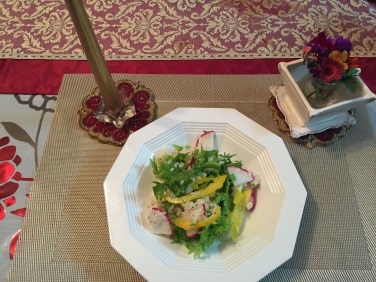 もち麦　10％　　　 赤大根　　2㎝　      レモン汁  大1　　　　　　　　　　　　　　　　　　　　　黄パプリカ１/４        きび糖　　大1                                                                 塩　　　　小1                                                                マスタード 小1酵素さつまいも                        さつまいも　1/2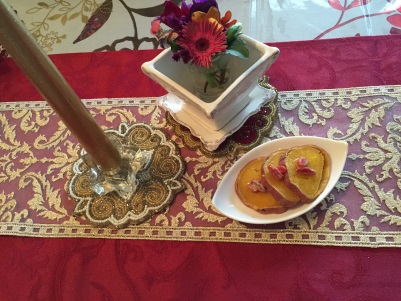                         ★ひたひたにしたクッキングペーパーに包み　　　　　　　　　　　　　更にラップでくるんで　　200wの電子レンジで15分苺と豆腐のみぞれ和え　　　　　　　　　　　　苺　3個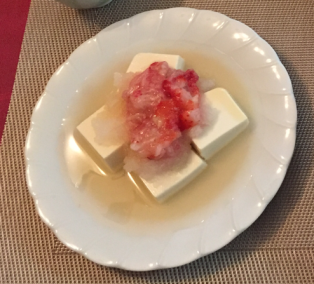 　　　　　　　　　　　　豆腐　1/2                        大根　1㎝　　　　　　　　　　　　白だし　小1　　　　　　　　　　　　ハチミツ　大1